 FORMATO DE ENVÍO: 7°B-NombreAlumno-Tecnología-Guía4 		  Fecha entrega: 24/04CORREO: rebecagandolfo.ccq@gmail.com    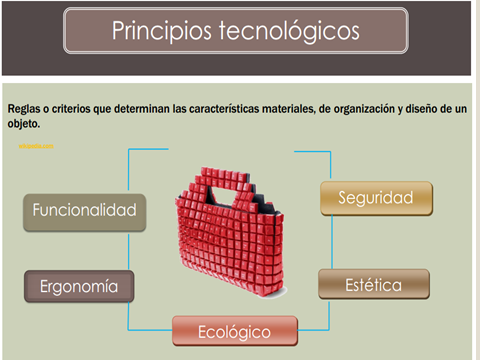 Observa la evolución del siguiente O.T. y completa los  recuadros. (5 ptos. c/u)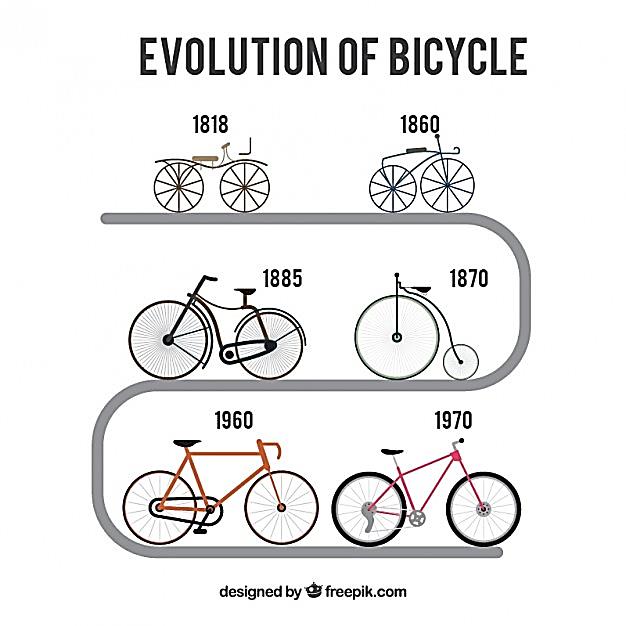 